                                                Справка           о проведении мероприятия, посвященного началу  2019-2020                                                  учебного годав МКОУ «ГСОШ №2 имени М. Дибирова муниципального района»                              Сентябрь наступил, закончилось лето,                              Пришел праздник  знаний, учебы, отметок.                              Дети, родители, учителя!                              С праздником вас  поздравляю, друзья!         Мероприятие, посвященное  празднованию «Первого звонка» в МКОУ «ГСОШ №2 имени М. Дибирова» началось в 9:00 ч. Мероприятие прошла во дворе школы. С поздравительной речью выступили директор школы Сафаралиев М.А. и гость с района  начальник сельхоз управления Бабаев М.М.         Поздравляя участников праздника, заместитель директора по ВР Исакова  М.А.Отметила: «Сегодня во многих семьях, а особенно в семьях первоклассников, очень трогательный день .Сегодня вы отдадите в школу ребенка, которому вы дали жизнь и которого воспитывали на  протяжении шести лет.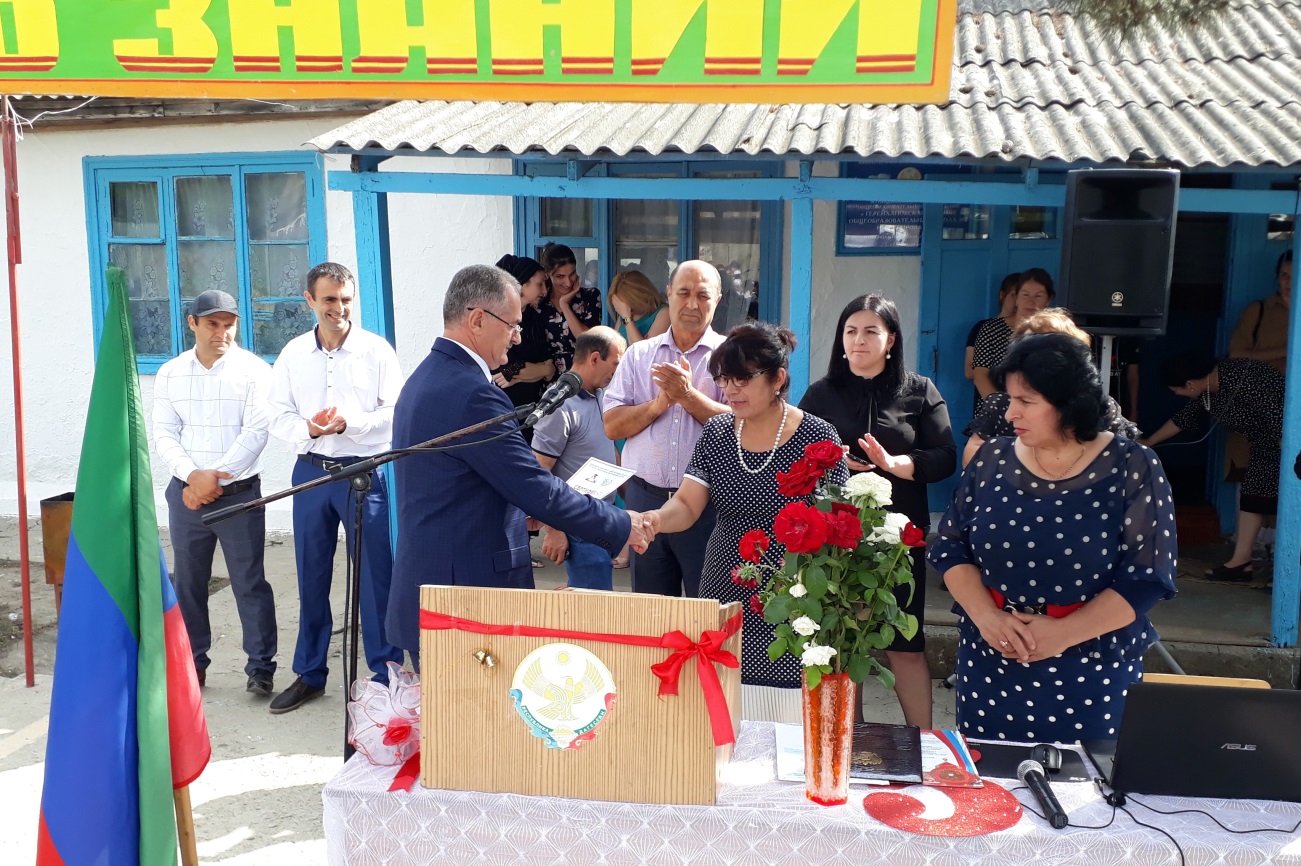 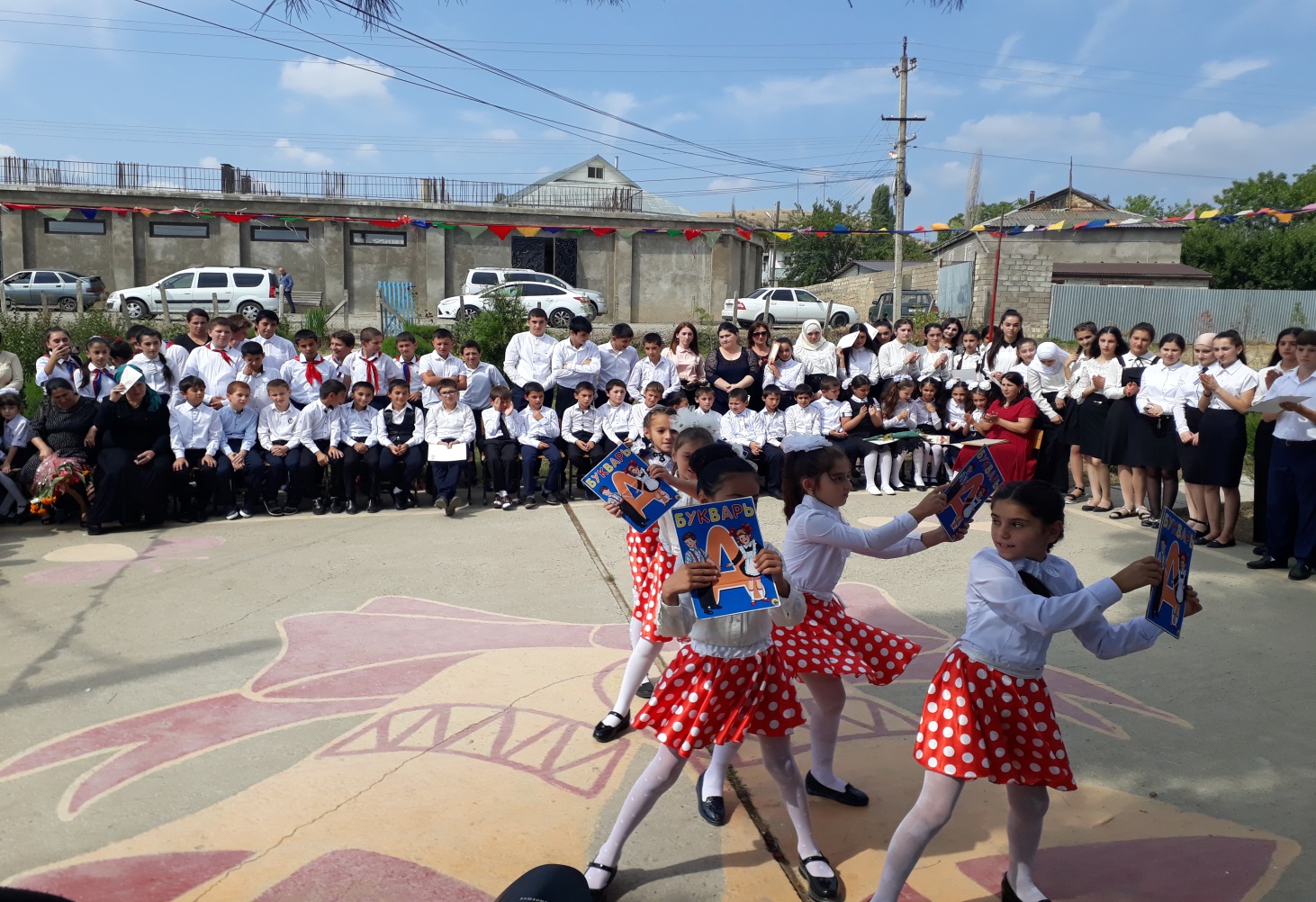 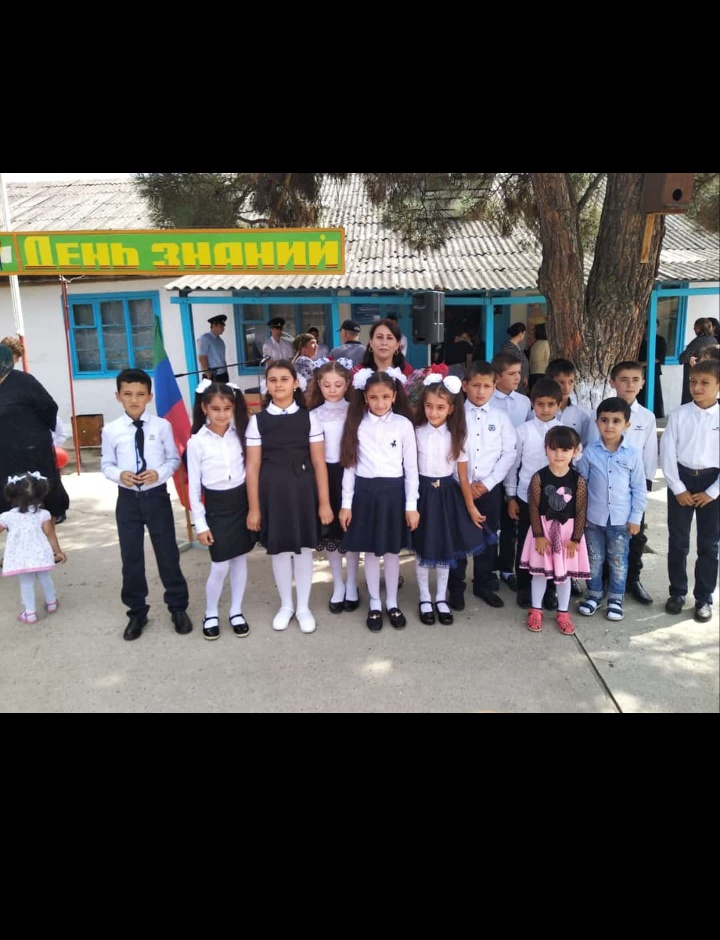                                                                                                      ЗДВР             Исакова М.А.